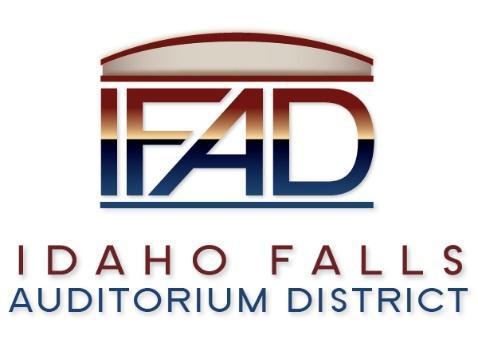 Board of Directors Special MeetingFriday, November 2, 2021, 7:00 a.m.Location:  Idaho Falls Auditorium District Office/Zoom Videoconferencehttps://us06web.zoom.us/j/85004230687467 Constitution Way, Idaho Falls, Idaho 83405AgendaCall to Order Discussion Item - Public CommentAction Item – FF&E Financing Plan Approval Calendar and AnnouncementsUpcoming IFAD Meeting/Events – Next Meeting on November 9, 2021Discussion Item - Announcements and Minor Questions Discussion Item - Agenda Items for November 9, 2021, meetingAction Item - Adjournment from Public SessionPosted on or before 7:00 a.m. on November 1, 2021